RISK ASSESSMENT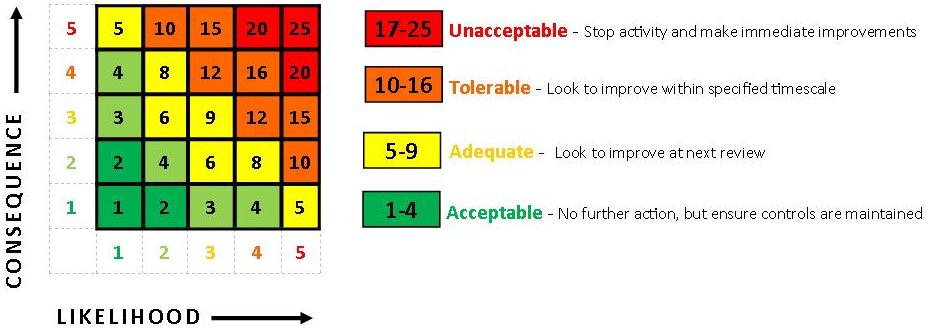 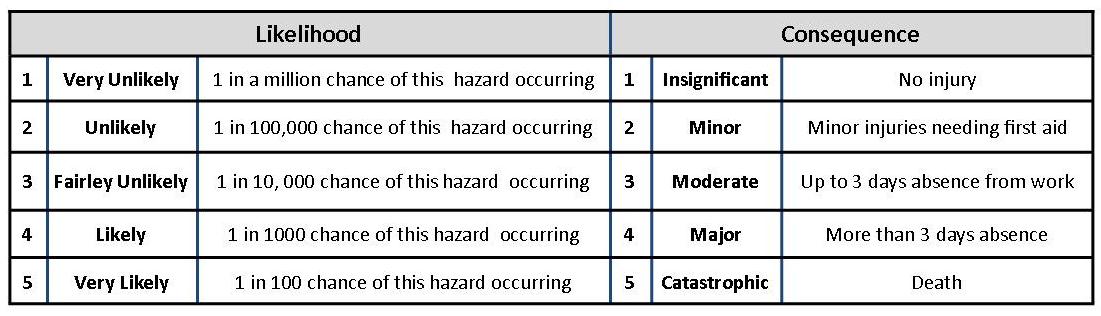 EVENT:LOCATION:DATE:REVIEW DATEASSESSOR:DATE OF EVENT:SIGNED:HAZARDSIDENTIFIEDGROUPS OF PERSONS AT RISKEXISTING CONTROLSRISKINDEXL X S = RRISKINDEXL X S = RRISKINDEXL X S = RFURTHER RISK MANAGEMENTRISIDUAL RISKINDEXRISIDUAL RISKINDEXRISIDUAL RISKINDEXDATECOMPLETE&SIGNEDHAZARDSIDENTIFIEDGROUPS OF PERSONS AT RISKEXISTING CONTROLSLSRFURTHER RISK MANAGEMENTLSRDATECOMPLETE&SIGNEDSLIPS/TRIPS/FALLSStaffVolunteersPublicVisitorsCRUSHING (Crowd)StaffVolunteersPublicVisitorsCOVID-19 Staff VolunteersPublic Visitors ContractorsUseful links: National Outdoor Events Association: https://noea.org.uk/resources/covid-19/Government Guidance: https://www.gov.uk/coronavirusHealth and Safety Executive: https://www.hse.gov.uk/coronavirus/index.htmEvents Industry Forum – Keeping Workers & Audience Safe during COVID 19TEMPORARY STRUCTURESStaffVolunteersPublicVisitorsContractorsEXPOSURE TO VIOLENT SITUATIONSStaff VolunteersADVERSE  WEATHERCONDITIONSStaffVolunteersVisitorsVEHICLE MOVEMENTStaffVolunteersPublicVisitorsContractorsCHILD PROTECTIONVisitorsPublicWORK PRACTICESStaffVolunteersFOOD POISONINGStaffVolunteersPublicVisitorsMANUAL HANDLINGStaffVolunteersContractorsWASTE DISPOSALStaffVolunteersPublicVisitorsFIRE FIRE AT PROPERTY StaffVolunteersPublicVisitorsContractorsSTAFF SHORTAGESStaffVolunteersNOISEStaffVolunteersPublicVisitorsContractorsDISABILITY DISCRIMINATIONPublicVisitorsMEDICAL EMERGENCYStaffVolunteersPublicVisitorsContractorsCANCELLING THE EVENTStaffVolunteersPublicVisitorsContractors